6th form 2 Class - Monday and Tuesday Weeks beginning: 30th November & 7th December 2020   SubjectActivity Links Monday am (week 1)Monday am (week 2 )Shop, Cook and EatMake yourself a healthy snack. Follow the link to make flap jacks. Find all the food items needed and the utensils and make the snack with appropriate support. Tidy up, clean and wash up at the end of your snack. Choose a simple meal to make for lunch (pizza and toppings). Find all the food items needed and the utensils and make the snack with appropriate support. Tidy up, clean and wash up at the end of your lunch. 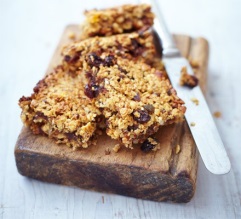 https://www.bbcgoodfood.com/recipes/healthier-flapjacksWhen setting the table:Wash your handsClean the table Decide which cutlery you will need and find the cutlery from the drawer Count out the people in your family  - count out individually how many knifes/spoons/forks you will needCount out the mats and place them on the table with the cutleryCount how many drinks you will need for each family member and make the drinks. Maybe you could take an order for drinks? Like in a café.What else do you need for the table? Sauces/ spoons to serve food out etcMaking your mealWash your handsLook at your recipe or chosen lunchDecide what items you will need to make itFind all the ingredients  in your kitchenFind all the utensils you will need – knifes/chopping board/graters etcMake your chosen lunch with support from a family memberOnce everyone has finished, don’t forget to wash up and clean the table!!Monday pm(week 1 )Monday pm(week 2)EnterpriseMake some cupcakes for your family that you can decorate with a Christmas theme. Design, make and post a Christmas card (using your designs from previous weeks). Maybe send it a friend, or family member or even your friends at school.  Ideas: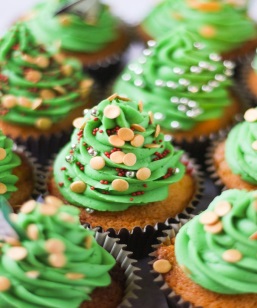 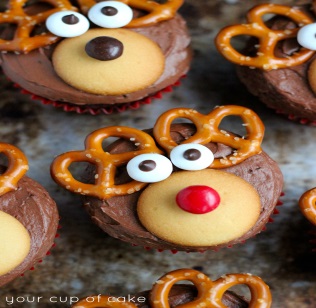 Tuesday am(week 1)Tuesday am(week 2)Vocational – RecyclingSort your families recycling into different sections (e.g plastic, tins, food, cardboard). Then place them in the correct bins.Continue to sort your families recycling into different sections (e.g plastic, tins, food, cardboard). Then place them in the correct bins.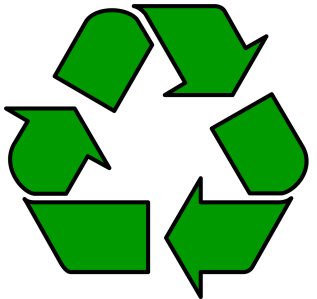 Tuesday pm(week 1)Tuesday pm (week 2)Vocational Studies - GardeningSpend some time in the garden, planting, digging or weeding or you could do a bird count and make a list of the birds that visit your garden. All the birds you saw last week in your garden will be hungry. Make some bird seed balls for them to eat. Using lard and seed, you can make them into ball shapes or fill coconut shells. Bird seed and lard https://www.youtube.com/watch?v=n-0qAsjYHCIPlease refer to annual reviews for your child’s personalised targets.We would love to see and hear about what you have been doing, feel free to email Beth and Emma in 6th form.Please refer to annual reviews for your child’s personalised targets.We would love to see and hear about what you have been doing, feel free to email Beth and Emma in 6th form.Please refer to annual reviews for your child’s personalised targets.We would love to see and hear about what you have been doing, feel free to email Beth and Emma in 6th form.